Max MustermannMusterstraße 12312345 Musterstadtmax@mustermann.de0171 23456789Verkaufsfirma GmbHName NachnameStraße 12312345 MusterstadtMusterstadt, 15.11.2019 Bewerbung als Junior Sales ManagerKennnummer 123456Sehr geehrte Damen und Herren,mit großem Interesse bin ich auf der Website der Verkaufsfirma GmbH, auf Ihre Stellenausschreibung für den Posten als Junior Sales Manager aufmerksam geworden. Ich kenne Ihren Betrieb bereits aus einem Praktikum, das ich während meines Studiums absolvierte. Dabei sind mir besonders die angenehme Arbeitsatmosphäre sowie der kollegiale Umgang in Erinnerung geblieben. Zudem kann ich mich vollkommen mit den innovativen Verkaufsstrategien des Unternehmens identifizieren.Mein Sales Management Studium an der Musterhochschule werde ich im Mai nächsten Jahres mit dem Bachelorabschluss (voraussichtliche Note 1,7) beenden. Seit mehr als zwei Jahren bin ich als Werkstudent in der Musterfirma GmbH tätig und bin bereits intensiv in die Koordination der Vertriebsmitarbeiter und die Abwicklung im Vertriebsinnendienst eingebunden.Es bereitet mir viel Freude, meine Kommunikationsstärke und meine betriebswirtschaftlichen Kenntnisse zu verbinden und gewinnbringend einzusetzen. Besonders die Akquise neuer Kunden und die Betreuung bestehender Kunden motiviert mich. Durch meine Tätigkeit als Werkstudent habe ich gelernt, mit stressigen Situationen umzugehen, in diesen die Ruhe zu bewahren und dabei termingerecht gute Arbeit abzuliefern.Voller Elan stehe ich Ihnen für eine Anstellung ab dem 01.07.2019 zur Verfügung. Ich bedanke mich für die Berücksichtigung meiner Bewerbungsunterlagen und freue mich sehr darauf, Sie in einem persönlichen Gespräch von meinen Fähigkeiten zu überzeugen. Mit freundlichen Grüßen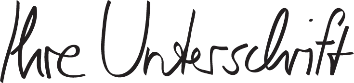 Max MustermannProbleme bei der Bewerbung? Wir empfehlen: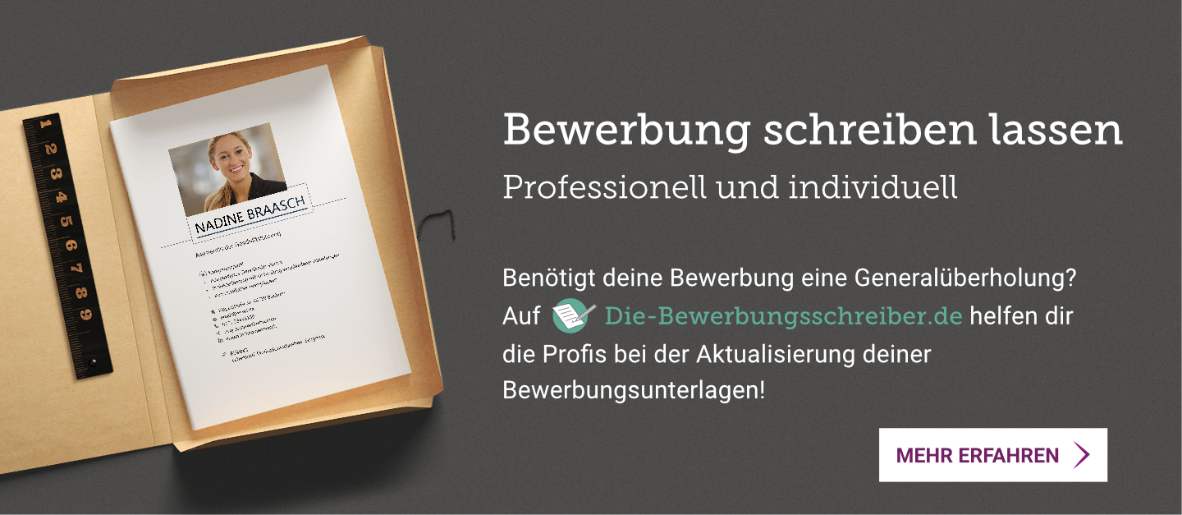 www.die-bewerbungsschreiber.de